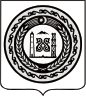 АДМИНИСТРАЦИЯ НАДТЕРЕЧНОГО МУНИЦИПАЛЬНОГО РАЙОНА ЧЕЧЕНСКОЙ РЕСПУБЛИКИ(АДМИНИСТРАЦИЯ НАДТЕРЕЧНОГО МУНИЦИПАЛЬНОГО РАЙОНА)НОХЧИЙН РЕСПУБЛИКИННАДТЕРЕЧНИ МУНИЦИПАЛЬНИ КIОШТАН АДМИНИСТРАЦИ(НАДТЕРЕЧНИ МУНИЦИПАЛЬНИ КIОШТАН АДМИНИСТРАЦИ)ПОСТАНОВЛЕНИЕс.п. ЗнаменскоеОб утверждении отчета об исполнении бюджетаНадтеречного муниципального района Чеченской Республикиза первое полугодие 2022 годаВ соответствии со статьей 264.2 Бюджетного кодекса Российской Федерации, Положением о бюджетном устройстве и бюджетном процессе в Надтеречном муниципальном районе, утвержденным Решением Совета депутатов Надтеречного муниципального района, Администрация Надтеречного муниципального района П О С Т А Н О В Л Я Е Т: Утвердить отчет об исполнении бюджета Надтеречного муниципального района Чеченской Республики за первое полугодие 2022 года по доходам в сумме 892 481,8 тыс. рублей, по расходам в сумме 850 509,0 тыс. рублей, с источниками финансирования дефицита бюджета в сумме                         -41 971,8 тыс. рублей, и со следующими показателями:- по поступлению доходов по основным источникам в бюджет Надтеречного муниципального района Чеченской Республики за первое полугодие 2022 года согласно приложению 1 к настоящему постановлению;- по исполнению расходов бюджета Надтеречного муниципального района Чеченской Республики по разделам, подразделам, целевым статьям и видам расходов классификации расходов бюджета за первое полугодие 2022 года согласно приложению 2 к настоящему постановлению;- по объёму и структуре источников финансирования дефицита бюджета Надтеречного муниципального района Чеченской Республики за первое полугодие 2022 года согласно приложению 3 к настоящему постановлению.Направить данное постановление в Совет депутатов Надтеречного муниципального района Чеченской Республики и Контрольно-счетный орган Надтеречного муниципального района.Опубликовать настоящее постановление в районной газете «Теркйист» и разместить на официальном сайте Администрации Надтеречного муниципального района Чеченской Республики.Настоящее постановление вступает в силу после его официального опубликования (обнародования).Контроль исполнения настоящего постановления оставляю за собой.31.08.2022г.№78Глава администрацииХ.М. Хасанов